SRI VENKATESWARA UNIVERSITY TIRUPATHIB.A.,STATISTICS(NON MATHEMATICS)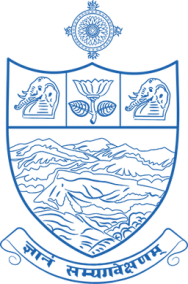 UG (CBCS) SEMESTER PATTERN REVISED SYLLABUS(W.E.F 2020-21 ADMITTED BATCH)I	TO IV SEMESTERSSRI VENKATESWARA  UNIVERSITY - TIRUPATHIB.A.,STATISTICS (NON- MATHEMATICS) REVISED SYLLABUS FOR CORE COURSESCBCS / SEMESTER SYSTEM (w.e.f.2020-21 ADMITTED BATCH) COURSE STRUCTURE (SEMESTER-I TO SEMESTER-IV)OBJECTIVE OF THE COURSEStatistics is a key to success in the field of science and technology. Today, the students need a thorough knowledge of fundamental basic principles, methods, results and a clear perception of the power of statistical ideas and tools to use them effectively in modeling, interpreting and solving the real life problems. Statistics plays an important role in the context of globalization of Indian economy, modern technology, computer science and information technology.The main objectives of the course areTo build the basis for promoting theoretical and application aspects of statistics.To underline the statistics as a science of decision making in the real life problems with the description of uncertainty.To emphasize the relevance of statistical tools and techniques of analysis in the study of inter-disciplinary sciences.To acquaint students with various statistical methods and their applications in different fields.To cultivate statistical thinking among students.To develop skills in handling complex problems in data analysis and research design.To prepare students for future courses having quantitative components.B.A., I YEAR : STATISTICS SYLLABUS(For Non - Mathematics Combination)Semester - II CBCSPAPER - II : DESCRIPTIVE STATISTICSCourse Outcomes:After successful completion of this course, the student will be able to; knowledge of Statistics and its scope and importance in various areas such as Medical, Engineering, Agricultural and Social Sciences etc.knowledge of various types of data in diagrammatic representation.Brief analyzing in different types of data and tabulated.knowledge of various types of data, their organization and evaluation of summary measures such as measures of central tendency and dispersion etc.insights into preliminary exploration of different types of data.course syllabus:Unit - IIntroduction to Statistics: Statistics Definition, primary and secondary data, methods of collecting primary and secondary data. Statistical enquiry, questionnaire and schedule.Unit – IIClassification and tabulation: classification of data, frequency distribution, rules of tabulation, simple and complex tables, single, double and manifold tables.Unit – IIIDiagrammatic Representation : Bar diagrams, pie charts. Histogram, frequency polygon, ogives.Unit-IVMeasures of Central Tendency: Mean, Median, Mode, merits and demerits, finding median by graphic method, quartiles.Unit-VMeasures of Dispersion: Range, Q.D, S.D, M.D, Coefficient of variation.Note :1. Concentration on numerical problems Only.2. Proofs of theorems and Derivations of expressions are omitted.Text Books:Statistical methods - S.P.Gupta.Fundamentals of Mathematical statistics - SC Gupta and V.K.KapoorReference Books :Quantitative Techniques1 –Sulthan ChandPublicationPaper-2: Practicals:Arithmetic Mean, Median, ModeCalculation of CV and itscomparisons.Bar diagrams.Pie diagram.Histogram.Frequency polygon.O give curves.Quartile DeviationMean DeviationStandard Deviation.B.A.,I YEAR : STATISTICS MODEL PAPER(NON-MATHEMATICS COMBINATION)SEMESTER-II: PAPER-IIDESCRIPTIVE STATISTICS(Statistical tables and Electronic Calculators are allowed)TIME: 3 HOURS                                                                                         MAX.MARKS:75SECTION-AANSWER ANY FIVE QUESTIONS. EACH QUESTION CARRIES 5 MARKS 5X5=25M1. Explain Various definitions of Statistics.2. Define Primary data and secondary data.3. Write rules of tabulation.4. Explain frequency distribution with one example.5. Construct frequency polygon for the following data6. Define o give curves.7. Compute mean from the following frequency distribution.8. Find the Median and Mode from the following data4,5,6,4,5,4,109.  Compute Quartile deviation from the following data10. If mean of a distribution is 160,Mode 157 and  Standard distribution is 50 then find Coefficient of variation.SECTTION-BANSWER ANY FIVE QUESTIONS.EACH QUESTION CARRIES 10 MARKS 5X10=50M11.(a) Explain various methods of collecting primary data.(OR)(b). Explain Questionnaire and schedule.12.(a) Classification of 100 students based on the marks obtained by them in physics and chemistry in an examination. It is shown in the below table:what is the number of students scoring less then 40% marks in aggregate.If at least 60% marks in physics are required for pursuing higher studies in physics, how many students will be eligible to pursue higher studies in physics.				(OR)(b). Define tabulation. Explain various types of tables.13.(a)Draw histogram for the following data					(OR)(b). Prepare pie chart for expenditure in book publishing for the following data14.(a)Calculate Arithmetic mean of the marks from the following data(b). Find the mode of the following data15.(a) Calculate mean deviation from the following data(b). Compute Coefficient of Quartile deviation to the following dataSemesterPaperTitle of courseCreditsHrsMarksMarksMarksSemesterPaperTitle of courseCreditsHrsIASEETotalIIPaper - I Elementary Mathematics442575100IIPractical- 11205050IIIIPaper II - Descriptive Statistics442575100IIIIPractical-21205050IIIIIIPaper - III Statistical Methods and Probability442575100IIIIIIPractical-31205050IVIVPaper-IV Probability Distributions, Correlation and Regression442575100IVIVPractical-41205050IVVPaper - V Statistical Applications442575100IVVPractical-51205050Class intervalMid valuesNo.of employees0-105210-2015420-3025830-4035340-50455123456759121714106Marks102030405060No.of Students4715872Marks out of 50/Subject40 and above30 and above20 and above10 and above0 and abovePhysics9328092100Chemistry4216681100Average7277387100Age2-55-1111-1212-1414-1515-16No.of Boys662513Items of expenditureFamily AFamily BFood1200015000Clothing50008000House rent1500012000Education180005000Miscellaneous1000010000Marks0-1010-2020-3030-4040-5050- 60No.of students12182720176Marks0-1010-2020-3030-4040-50No.of students31571012510152025303481272Marks0-1010-2020-3030-4040-5050-6060-7070-8080-9090-100Students1015283240352614105